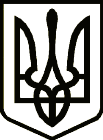 УкраїнаНОВГОРОД – СІВЕРСЬКА МІСЬКА РАДАЧЕРНІГІВСЬКОЇ ОБЛАСТІ(двадцята сесія VII скликання)РІШЕННЯ17 травня  2017 року                                                                                   № 347    Про відмову у надання дозволів на укладання договорів встановлення особистих строкових сервітутів щодо земельних ділянокРозглянувши звернення суб’єкта господарювання, надані документи, відповідно до статті 28 Закону України «Про регулювання містобудівної діяльності», Порядку розміщення тимчасових споруд для провадження підприємницької діяльності, затвердженого наказом Міністерства регіонального розвитку, будівництва та житлово-комунального господарства України від 21.10.2011 № 244, Порядку розміщення тимчасових споруд для провадження підприємницької діяльності в місті Новгород-Сіверський, затвердженого рішенням 16-ої сесії міської ради VІІ скликання від 27 січня 2017року №281, ураховуючи рекомендації архітектурно – містобудівної ради про відмову у погодженні місця розміщення тимчасової споруди для провадження підприємницької діяльності з метою збереження архітектурно – просторової композиції центральної частини міста та недопущення негативного впливу на активну композиційну роль пам’ятників архітектури, оскільки поряд знаходяться пам’ятки архітектури національного та місцевого значення та з метою дотримання вимог чинного законодавства, містобудівної документації у м. Новгород-Сіверський (протокол засідання архітектурно – містобудівної ради від 11.05.2017 №1), керуючись ст. ст. 25, 26 Закону України «Про місцеве самоврядування в Україні»,  міська рада ВИРІШИЛА:1. Відмовити: 1.1. ТДВ «Глухівському хлібокомбінату» на укладання договору встановлення особистого строкового сервітуту щодо земельної ділянки площею 6,0 кв.м під розміщення тимчасової споруди для провадження підприємницької діяльності в районі магазину «Дуэт» на пл. Князя Ігоря (згідно викопіювання).1.2. ФОП Погибкові В'ячеславові Івановичу  на укладання договору встановлення особистого строкового сервітуту щодо земельної ділянки площею 6,0 кв.м під розміщення тимчасової споруди для провадження підприємницької діяльності в районі магазину «Дуэт» на пл. Князя Ігоря (згідно викопіювання).1.3. ФОП Сергієнко Олександрі Миколаївні на укладання договору встановлення особистого строкового сервітуту щодо земельної ділянки площею 7,5 кв.м під розміщення тимчасової споруди для провадження підприємницької діяльності в районі Торгових рядів по вул. Замковій (згідно викопіювання).2. Контроль за виконанням даного рішення покласти на постійну комісію міської ради з питань земельних відносин та екології. Міський голова                                                                                     О. Бондаренко 